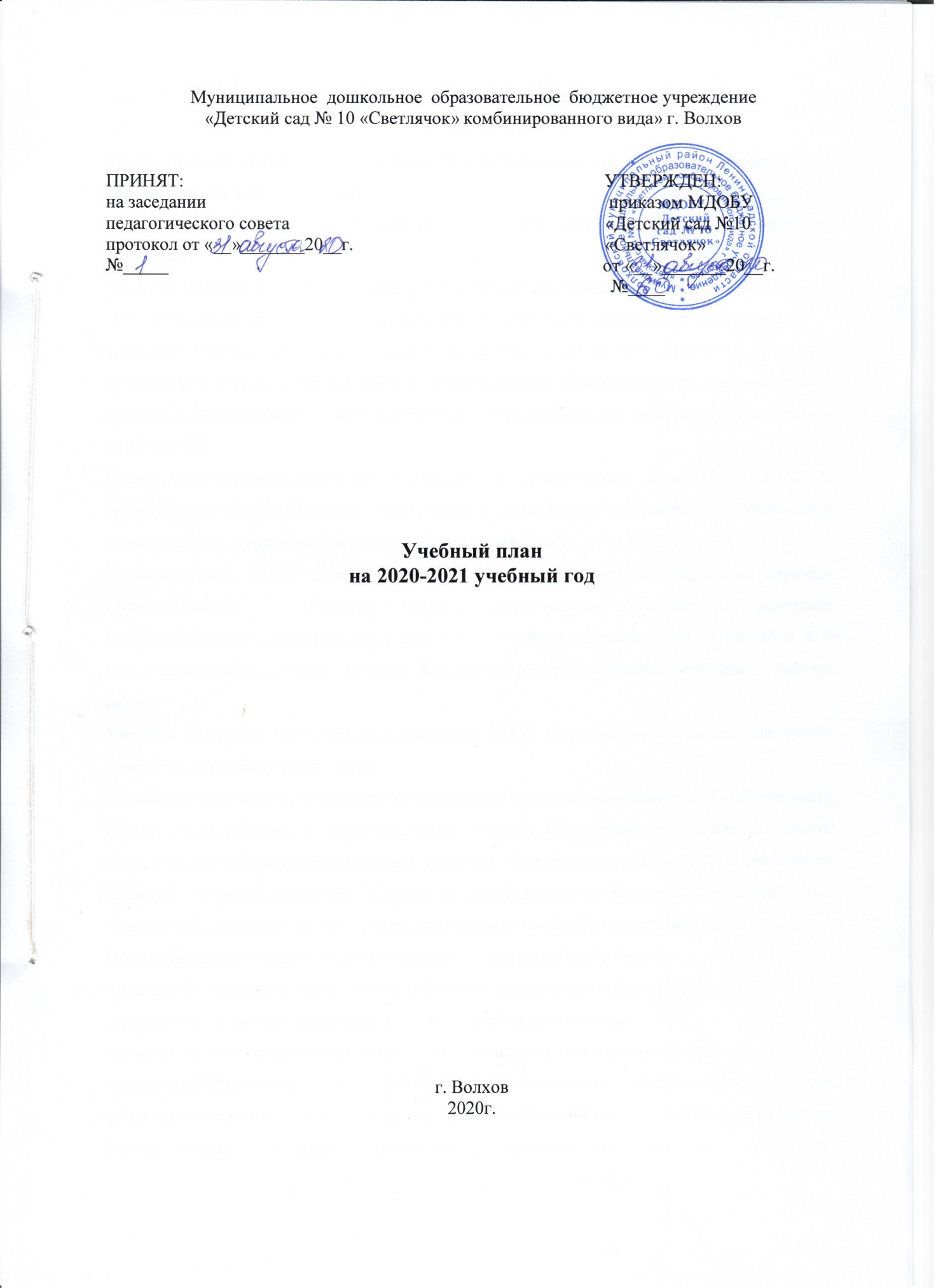 ПОЯСНИТЕЛЬНАЯ ЗАПИСКАк учебному плануУчебный план МДОБУ «Детский сад №10 «Светлячок» на 2020– 2021 учебный год разработан в соответствии:Федеральным законом от 29.12.2012г. № 273-ФЗ «Об образовании в Российской Федерации»;Приказом Министерства образования и науки Российской Федерации от 17.10.2013 № 1155 «Об утверждении федерального государственного стандарта дошкольного образования»;Приказом Министерства образования и науки РФ от 30 августа 2013 г. № 1014 “Об утверждении Порядка организации и осуществления образовательной деятельности по основным общеобразовательным программам - образовательным программам дошкольного образования”;Санитарно-эпидемиологическими правилами и нормативами СанПиН 2.4.1.3049-13 «Санитарно-эпидемиологические требования к устройству, содержанию и организации режима работы дошкольных образовательных учреждений», от 13.05.2013г..Учебный план ДОУ является нормативным актом, устанавливающим перечень образовательных       областей и объём учебного времени, отводимого на проведение непосредственно образовательной деятельности. Учебный год начинается с 1 сентября 2020 года и заканчивается 29 мая 2021 года. Детский сад работает в режиме пятидневной рабочей недели.Учебный план ДОУ обеспечивает выполнение ФГОС ДО, гарантирует ребёнку получение комплекса образовательных услуг.В инвариантной части учебного плана определено время на образовательную деятельность, отведенное на реализацию образовательных областей. Содержание педагогической работы по освоению детьми образовательных областей "Физическое развитие", "Познавательное развитие", «Речевое развитие», "Социально-коммуникативное развитие", "Художественно-эстетическое развитие" входят в расписание непрерывной образовательной деятельности. При составлении учебного плана учитывались следующие принципы:-принцип развивающего образования, целью которого является развитие ребенка;-принцип научной обоснованности и практической применимости;-принцип соответствия критериям полноты, необходимости и достаточности;-принцип обеспечения единства воспитательных, развивающих и обучающих целей и задач процесса образования дошкольников, в процессе реализации которых формируются знания, умения, навыки,	которые	имеют непосредственное	отношение	к	развитию возможностями	и особенностями	воспитанников,	спецификой	и возможностями образовательных областей;-комплексно-тематический принцип построения образовательного процесса;-решение программных образовательных задач в совместной деятельности взрослого и детей  и самостоятельной	деятельности	детей	не	только	в рамках	непрерывной образовательной деятельности, но и при проведении режимных моментов в соответствии со спецификой дошкольного образования;-построение	непосредственно	образовательного	процесса	с	учетом возрастных особенностей дошкольников, используя разные формы работы.Одной из форм образовательной деятельности является непрерывная образовательная деятельность, которая рассматривается как занимательное дело, без отождествления его с занятием как дидактической формой учебной деятельности. Это занимательное дело основано на одной или нескольких детских деятельностях, осуществляемых совместно со взрослыми, и направлено на освоение детьми одной или нескольких образовательных областей (принцип интеграции).Количество и продолжительность организованной образовательной деятельности устанавливаются в соответствии с санитарно-гигиеническими нормами и требованиями (СанПиН 2.4.1.3049-13).Продолжительность непрерывной образовательной деятельности:для детей от 1.5 до 3 лет – не более 10 минут,для детей от 3 до 4 лет – не более 15 минут,для детей от 4 до 5 лет – не более 20 минут,для детей от 5 до 6 лет – не более 25 минут,для детей от 6 до 7 лет – не более 30 минут.Максимально допустимый объём образовательной нагрузки в первой половине дня:младшей и средней группах не превышает 30 и 40 минут соответственно,старшей и подготовительной группах  – 45 минут и 1,5 часа соответственно.образовательном процессе используется интегрированный подход, который позволяет гибко реализовывать в режиме дня различные виды детской деятельности.В летний период с 01.06.2021г. по 31.08.2021г. проводится 1 НОД в день (художественно-эстетическое или физическое развитие). В это время увеличивается продолжительность прогулок, а также проводятся спортивные и подвижные игры, спортивные праздники, экскурсии, музыкальная и изобразительная деятельность, а также различные виды детской деятельности.Инвариантная часть Недельная нагрузка непрерывной образовательной деятельности  на изучение каждой образовательной области для групп общеразвивающей направленности                                                                                                                                                                    Недельная нагрузка непрерывной образовательной деятельности  на изучение каждой образовательной области для групп компенсирующей направленности детей с тяжелыми нарушениями речиВариативная часть (дополнительные услуги)2.1. КружкиЪ Сетевое взаимодействие№/пВид деятельностиВозрастные группы(количество в неделю/мин одно занятие)Возрастные группы(количество в неделю/мин одно занятие)Возрастные группы(количество в неделю/мин одно занятие)Возрастные группы(количество в неделю/мин одно занятие)Возрастные группы(количество в неделю/мин одно занятие)Возрастные группы(количество в неделю/мин одно занятие)Возрастные группы(количество в неделю/мин одно занятие)Возрастные группы(количество в неделю/мин одно занятие)Возрастные группы(количество в неделю/мин одно занятие)Возрастные группы(количество в неделю/мин одно занятие)№/пВид деятельностиПервая группа раннего возрастаВторая группа раннего возрастаВторая группа раннего возрастаМладшая группаМладшая группаСредняя группаСтаршая группа Подготовительная группаСредняя старшая  группаСредняя старшая  группа№/пВид деятельности1 группа 2 группа4 группа3 группа10 группа5 и 7 группы8 группа6 группа12 группа 12 группа 1.ФЭМП1 по 10 мин1по 15 мин1по 15 мин1 по 20 мин1  по 25 мин2  по 30 мин1 по 25 мин1  по 20 мин2.Физическая культура2по 7 мин2по 10мин2по 8мин2по 12 мин2по 15 мин2по 20 мин2 по 25 мин2по 30 мин2по 25 мин2по 20 мин3. Бассейн2 по 8 мин2по 12 мин2по 20 мин2по 25 мин2по 30мин3.Лепка1  по 7 мин1   по 9мин1  по 9мин1 раз в двенедели по 15 минут1 раз в  двенедели по 15 минут1 раз в две недели по 20 мин1 раз в две недели по 25 мин1 раз в две недели по 25 мин1 раз в две недели по 25 мин1 раз в две недели по20 мин4.Аппликация1 раз в две недели по 15 мин1 раз в две недели по 15 мин1 раз в две недели по 20 мин1 раз в две недели по 25 мин1 раз в две недели по 25 мин1 раз в две недели по 25 мин1 раз в две недели по 20 мин5.Ознакомление с окружающим миром1 по 7 мин1 по 9 мин1 по 9 мин1по 15 мин1 по 15 мин1 по 20 мин1по 25мин1по 30мин1по 25мин1  по 20 мин6.Развитие речи2  по 7 мин2 по 7  мин2 по 7  мин1по 15 мин1 по 15 мин1 по 20 мин2 по 25 мин2 по 30 мин2 по 25мин1по 20 мин7.Рисование1  по 7мин1 по 8мин1 по 8мин1по 15мин1по 15 мин1по 20 мин2по 25 мин2по 30мин2по 25 мин1по 20 мин8.Музыка2 по 7мин2 по 10мин2 по 9мин2по 13 мин2по 15 мин2 по 20 мин2 по 25 мин2 по 30мин2 по 25 мин2 по 20мин9. Физическая культура на воздухе 111111111Недельная нагрузка (в мин)Недельная нагрузка (в мин)639090149135220325385275180Допустимая недельная нагрузка (в мин)Допустимая недельная нагрузка (в мин)90100100165165240375510375240№/пВид деятельностиВозрастные группы(количество в неделю/мин одно занятие)Возрастные группы(количество в неделю/мин одно занятие)№/пВид деятельностиСтаршая группаПодготовительная группа№/пВид деятельности9 группа11 группа1.ФЭМП2  по 25 мин2  по 30 мин2.Физическая культура2 по 25 мин2 по 25  мин3. Бассейн1по 25 мин2 по 30 мин3.Лепка1 раз в две недели по 25 мин1 раз в две недели по 25 мин4.Аппликация1 раз в две недели по 25 мин1 раз в две недели по 25 мин5.Ознакомление с окружающим миром1по 25  мин1по 30  мин6.Развитие речи2 по 25  мин2 по 25 мин7.Рисование2 по 25 мин2 по 25мин8.Музыка2 по 25 мин2 по 25 мин9. Физическая культура на воздухе 1110.Сухое плавание1 по 25 мин11.Образовательная деятельность с логопедом4 по 25 мин4 по 25 мин12.Развивающие игры с психологом1 по 25 мин1 по 30 минНедельная нагрузка (в мин)Недельная нагрузка (в мин)475505Допустимая недельная нагрузка (в мин)Допустимая недельная нагрузка (в мин)510510Дополнительная программа 3 группа4 группа1 группа6 группа7 группа8 группа10 группа11 группа12 группаПрограмма «Умники и умницы» Шнайдер О.Б.1 раз в неделюПрограмма «Лего-го» Криницына А.В. 1 раз в неделюПрограмма «Гуси-лебеди» Талова А.Б.1 раз в неделюПрограмма «До-ми-сольки» Карвель О.В.1 раз в неделюПрограмма «Малы – да умелы!» Смирнова А.В.1 раз в неделюПрограмма «Ладушки-ладушки» Латошина М.А. 1 раз в неделюПрограмма «Волшебные ножницы»  Зверева Ю.А. 1 раз в неделюПрограмма «Стихи- друзья хорошие» Калинина И.В.1 раз в неделюПрограмма «Школа маленьких волшебников» Елисеева О.В.1 раз в неделюПрограмма «Я со спортом подружусь» Дроздова Е.А.1 раз в неделюДополнительная программа 6 группа8 группа11 группаСборная группа детей от 5 лет ЦИТ «Компьютерная школа развития» 1 раз в неделюЦИТ «С чего начинается Родина»1 раз в 2 недели1 раз в 2 неделиДЮСШ «Спортивная аэробика»2 раза в неделю